Circle (Khoanh tròn vào từ phù hợp với tranh)Match and write (Nối và viết vào đúng vị trí)It’s raining		a. chips.			____________________I want			b. pillow.			____________________I’m			c. I’m wet.			It’s raining. I’m wet.That’s my		d. Be quiet!			____________________Shh! 			e. hungry.			____________________Reorder the words (Sắp xếp lại câu hoàn chỉnh)blanket. /  That’s  /  myThat’s my blanket.	It’s/ hot. / sunny / I’m_____________________________________________noodles. /  Have / some_____________________________________________a /  She’s / doctor._____________________________________________Sue. / No, / today. / Not_____________________________________________Complete (Hoàn thành câu bằng từ vựng cho sẵn)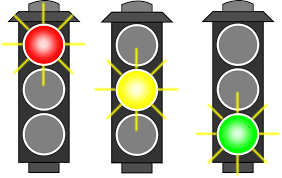 Red light! Stop!Yellow light! ___________!______________light! Go! ______ a police_______________Good luck!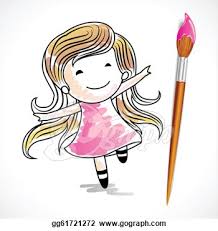 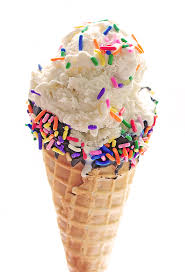 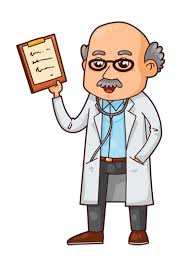 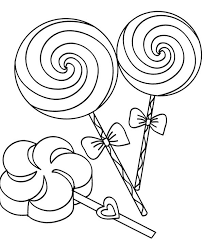 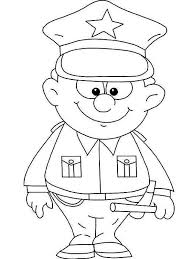 heice creamdoctorcadyploice officersheike creamdottorcandypolice officerGreen              officer              He’s              Stop              Slow